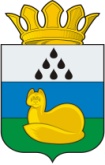 ДУМА
Уватского муниципального районаИртышская ул., д.19, с. Уват, Тюменская обл., 626170                                                                  тел./факс +7 (34561) 28147И Н Ф О Р М А Ц И Я О ВОПРОСАХ, ПОСТАВЛЕННЫХ В УСТНЫХ И ПИСЬМЕННЫХ ОБРАЩЕНИЯХ ГРАЖДАН И РЕЗУЛЬТАТЫ РАССМОТРЕНИЯза 1 полугодие 2016 года№п/п Тематика вопроса Количество  обращений Количество  обращений Количество обращений на личном приемеВыездной приемВсего письменных устных 1. Темы обращений 1.1.Промышленность и строительство 221.2.Транспорт и связь 14491.3.Труд и зарплата 26871.4.Агропромышленный комплекс 01.5.Государство, общество, политика 111.6.Культура, спорт, информация 276151.7.Образование 1121.8.Торговля 441.9.Жилищные вопросы 75121.10.Коммунально-бытовое обслуживание 114151.11.Социальная защита населения 221.12.Финансовые вопросы 111.13.Здравоохранение 221.14.Суд, прокуратура, юстиция 01.15.Экология и природопользование 111.16.Работа органов внутренних дел 01.17.Жалобы на должностные лица 01.18.Служба в Вооруженных Силах 01.19.Работа с обращениями граждан 331.20.Приветствия, благодарности 771.21.Вопросы, не вошедшие в классификатор 134Итого (сумма строк 1.1-1.21)    164230882. Результаты рассмотрения 2.1.Решено положительно 101718   452.2.Дано разъяснение 1154202.3.Отказано 3252.4.Находится в работе 28818Итого (сумма строк 2.1-2.4.) 16423088